Результаты оценки эффективности установленных налоговых льгот по местным налогам на территории Предгорненского  сельского поселения за 2020 год  1.Реализация полномочий органов местного самоуправления, установленных налоговым законодательством в отношении местных налогов  в отчетном периоде.В целях повышения эффективности использования имеющихся ресурсов  и устойчивого развития сельского поселения, в пределах полномочий органов местного самоуправления, установленных налоговым законодательством, в отношении местных налогов, приняты следующие муниципальные правовые акты, действующие в 2020 году:-решение Совета Предгорненского СП от 23.12.2019 №28 "Об установлении земельного налога  на территории Предгорненского СП";-решение Совета Предгорненского СП от 23.12.2019 года №29 "Об установлении налога  на имущество на территории Предгорненского СП".Мероприятия по оценки эффективности льгот по налогам, являющихся доходными источниками бюджета, закреплены:- постановлением №47 от 29.10.2012г. "Об утверждении Порядка ежегодной оценки эффективности предоставляемых (планируемых к предоставлению) налоговых льгот и ставок на налогов, установленных на территории Предгорненского СП".2.Оценка эффективности предоставляемых (планируемых к предоставлению ) налоговых льгот.В соответствии с Порядком оценки эффективности предоставляемых (планируемых к предоставлению) налоговых льгот, утвержденных постановлением №47 от 29.10.2012г. "Об утверждении Порядка ежегодной оценки эффективности предоставляемых (планируемых к предоставлению) налоговых льгот и ставок на налогов, установленных на территории Предгорненского СП", проведена оценка эффективности предоставляемых   налоговых льгот по налогам и сборам в местный бюджет.2.1.Проведение инвентаризации предоставляемых налоговых льгот в 2020 году. В соответствии с утвержденным порядком проведена инвентаризация предоставленных (планируемых к предоставлению) налоговых льгот и ставок налогов, установленных нормативно правовыми актами  Предгорненского сельского поселения», в ходе которой установлено: -Налог на имущество физических лиц установлен решением Совета Предгорненского СП от 23.12.2019 года №29 "Об установлении налога  на имущество на территории Предгорненского СП". Льготы по данному налогу установлены согласно статьи 381 Главы 30 НК РФ. Дополнительные льготы органами местного самоуправления не принимались. -Земельный налог установлен решением   Совета Предгорненского СП от 23.12.2019 №28 " Об установлении земельного налога  на территории Предгорненского СП".    В соответствии с решением Совета Предгорненского СП от 21.03.2017 года №21" Об установлении земельного налога  на территории Предгорненского СП", налоговые  льготы предоставлены следующим категориям налогоплательщиков:-казенные предприятия в отношении земельных участков под строящимися либо реконструируемыми объектами социальной и коммунальной инфраструктуры на срок такого строительства либо реконструкции. При оценке выпадающих доходов бюджета Предгорненского сельского поселения  от предоставления налоговых льгот за 2018-2020 годы, установлено, что казенные предприятия в 2020 году не воспользовались предоставленной льготой.                                В связи с этим произвести оценку эффективности установленных  налоговых льгот  по местным налогам  не представляется возможным.И. о. главы администрации Предгорненского СП				                          М. С. Биджиева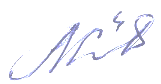 О Ц Е Н К Авыпадающих доходов бюджета Предгорненского сельского поселенияот предоставления налоговых льгот за 2018-2020 годыИ. о. главы администрации Предгорненского СП				                               М. С. БиджиеваР Е Е С Т Рпредоставленных налоговых льгот и ставок налогов, установленныхнормативными правовыми актами Предгорненского  сельского поселения в 2020 годуИ. о. главы администрации Предгорненского СП				                               М. С. Биджиева№ п/п2018год (т.руб.)2019 год (т.руб.)2020год (т.руб.)Предложения по отмене льготПредложения по итогам оценки эффективности налоговых ль гот (положительная, отрицательная, эффективная, неэффективная)1Казенные предприятия в отношении земельных участков под строящимися либо реконструируемыми объектами социальной и коммунальной инфраструктуры на срок такого строительства либо реконструкции. -0,000,000,00нет-№ п/пВид налогаСодержание  
льготыУсловия     
предоставления  
льготыКатегория   
получателейНормативный   
правовой акт1 Земельный налог  Освобождение от уплаты налога в полном объемеСтроящиеся либо реконструируемые объекты социальной и коммунальной инфраструктуры на территории Предгорненского СП, на срок такого строительства либо реконструкции Казенные предприятияРешение Совета Предгорненского СП от 21.03.2017года №21"Об установлении земельного налога  на территории Предгорненского СП"